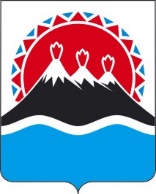 П О С Т А Н О В Л Е Н И ЕПРАВИТЕЛЬСТВАКАМЧАТСКОГО КРАЯО внесении изменений в пункт 2 части 18 приложения 1 к постановлению Правительства Камчатского края от 31.01.2023 № 51-П «Об утверждении Порядков определения объема и условий предоставления из краевого бюджета субсидии автономной некоммерческой организации «Камчатский центр поддержки предпринимательства» на финансовое обеспечение деятельности в сфере развития малого и среднего предпринимательства»ПРАВИТЕЛЬСТВО ПОСТАНОВЛЯЕТ:1. Внести в пункт 2 части 18 приложения 1 к постановлению Правительства Камчатского края от 31.01.2023 № 51-П «Об утверждении Порядков определения объема и условий предоставления из краевого бюджета субсидии автономной некоммерческой организации «Камчатский центр поддержки предпринимательства» на финансовое обеспечение деятельности в сфере развития малого и среднего предпринимательства» изменение, заменив цифры «8 814 678,00» на «20 836 140,70».2. Настоящее постановление вступает в силу после дня его официального опубликования.[Дата регистрации] № [Номер документа]г. Петропавловск-КамчатскийПредседатель Правительства Камчатского края[горизонтальный штамп подписи 1]Е.А. Чекин